Microrganismos: Introdução aos MicrorganismosResultados PedagógicosTodos os alunos irão:Entender que existem três tipos diferentes de microrganismos.Compreender que os microrganismos se encontram em toda a parte.Entender que os microrganismos têm tamanhos diferentes e são muito pequenos para serem vistos a olho nuCompreender que os micróbios podem ser benéficos, nocivos ou ambosEntender que o nosso corpo tem bactérias úteis.A maioria dos alunos irá:Entender as diferenças-chave entre os três grupos principais de micróbios.Ligações CurricularesCidadania e DesenvolvimentoSaúde e PrevençãoCiências NaturaisTrabalhar com espírito científicoAtitude científicaCapacidade de investigação e experimentalEstrutura e função de organismos vivosCélulas e organizaçãoGenética e EvoluçãoHerançaCromossomasADN e genesPortuguês / InglêsLeituraEscritaSessão 1B: Introdução aos MicrorganismosMateriais NecessáriosIntroduçãoPor alunoCópia do FI5Atividade Principal: Mix de MicróbiosPor grupoCópia do FI6Cópia do FI7Cópia do FI8Cópia do FI9Atividade Suplementar: PósteresPor alunoCanetas/LápisPapelAtividade Suplementar: Questionário sobre Introdução aos MicróbiosPor grupoCópia da FT 4Materiais de ApoioFI5 Qual é o Tamanho de um Micróbio?FI6 a 18 Mix de MicróbiosFT1 QuestionárioPreparação PréviaPara cada grupo, corte e plastifique um conjunto de cartas para jogar (FI6 – FI18).Sessão 1B: Introdução aos MicrorganismosPalavras-ChaveBactérias Célula Doença FungosMicrorganismos Microscópio PatógenoVírusSaúde e SegurançaSem informação especificaHiperligaçõeswww.e-bug.eu/pt-pt/2º-e-3º-ciclo-introdução-aos-microrganismosIntroduçãoComece a aula perguntando aos alunos o que já sabem sobre microrganismos. Explique que os microrganismos, por vezes designados como micróbios ou germes, são seres vivos pequenos demais para serem vistos a olho nu; só podem ser vistos através de um microscópio.Explique que os micróbios são os menores seres vivos da Terra e que a palavra microrganismo significa, literalmente, 'micro': pequeno e 'organismo': vida. Os micróbios são tão pequenos que não podem ser vistos sem um microscópio. Antonie van Leeuwenhoek criou o primeiro microscópio em 1676, usando-o para examinar vários itens na sua casa e atribuiu a essas criaturas vivas (i.e., as bactérias), que encontrou nas raspas dos seus dentes, o nome de "animalcules".Informe a turma que se irão concentrar em três tipos diferentes de micróbios: bactérias, vírus e fungos. Use a ficha técnica (FI1) para demonstrar como estes três tipos de microrganismos variam em forma e estrutura.Destaque que, embora alguns microrganismos nos ponham doentes, também existem microrganismos úteis. Peça aos alunos para identificar alguns destes microrganismos. Se não conseguirem, dê-lhes exemplos como Lactobacillus no iogurte, as bactérias probióticas que ajudam na digestão e o fungo Penicillium que produz o antibiótico penicilina.Sublinhe à turma que os microrganismos estão EM TODA A PARTE: a flutuar no ar que respiramos, nos alimentos que comemos, na água que bebemos e na superfície e no interior dos nossos corpos. Realce que, embora existam microrganismos nocivos que nos põem doentes, existem muitos outros microrganismos úteis dos quais podemos tirar partido. NOTA: a explicação dos microrganismos aos alunos deverá ser feita com o apoio de um PPT.AtividadeAtividade Principal: Mix de MicróbiosNesta atividade, grupos de 3-4 alunos jogam um jogo de cartas que os ajuda a relembrar algumas das palavras técnicas relacionadas com micróbios e a conhecer diversos termos microbianos, as diferenças de tamanho, a capacidade de causar danos e se ocorre resistência aos antibióticos. O tamanho e número de espécies de microrganismos estão corretos no momento do desenvolvimento deste recurso; no entanto, à medida que são continuamente descobertos novos microrganismos e reclassificados, estes números podem estar sujeitos a alterações.Os restantes números apresentados servem apenas como guia e são meramente ilustrativos. Não existem fórmulas para estes cálculos, sendo que, podem também estar sujeitos a alterações. Ou seja, as espécies bacterianas podem desenvolver resistência a mais antibióticos e poderão ser em maior número e mais perigosas para os seres humanos.Distribua a cada grupo um baralho cartas do jogo Mix de Micróbios da FI6 – FI18. Os alunos devem ser informados que 'nm' nas cartas de jogar significa nanómetros. Um centímetro tem dez milhões de nanómetros.Regras do jogoQuem distribui deve baralhar bem as cartas e distribui-las a cada jogador, todas viradas para baixo. Cada jogador deve segurar nas suas cartas viradas para cima, para que possam ver apenas a carta do topo.O jogador à esquerda daquele que distribui começa a ler, na carta superior, a que está no topo, o nome do microrganismo e escolhe um item para ler (por exemplo, Tamanho 50). No sentido dos ponteiros do relógio, os outros jogadores leem o mesmo item. O jogador com o valor mais alto vence, pegando nas cartas do topo dos outros jogadores e colocando-as no fundo do seu monte. Em seguida, lê o nome do micróbio do seu próximo cartão e seleciona o item para comparar.Se dois, ou mais, jogadores tiverem o mesmo valor, todas as cartas são colocadas novamente na mesa e o mesmo jogador volta a escolher a próxima carta. Este procedimento repete-se até ser encontrado um vencedor. O vencedor fica com as cartas da mesa e com as cartas de topo dos restantes jogadores.A pessoa com todas as cartas no final é a vencedora.DebateDebata com os alunos sobre o facto de as bactérias existentes nos nossos corpos serem importantes, pois agem como uma barreira para impedir que outras bactérias mais nocivas entrem no corpo e nos ponham doentes.No final da atividade, explique aos alunos que os microrganismos se encontram em todo o lado, inclusive nos seus livros e cartões didáticos. Realce que os micróbios estão na nossa pele, boca, intestino e principalmente nas mãos. A maioria dos que transportamos sem sequer nos apercebermos, é completamente inofensiva.Atividades SuplementaresEsta atividade dará aos alunos a oportunidade de expandir a sua compreensão através de um breve exercício de pesquisa.Divida a turma em grupos de 3-4 alunos. Cada grupo deve pesquisar e criar um póster digital para reforçar a aprendizagem sobre um dos seguintes tópicos:Escolha um tipo específico de bactéria, vírus ou fungo, por exemplo. Salmonella, Influenza ouPenicillium. O póster deve incluir:A estrutura desse micróbioOs diferentes locais onde se podem encontrarComo afetam os seres humanos, ou seja, se são benéficos, nocivos ou inócuos, indicando a sua ação.Quaisquer requisitos específicos quanto ao crescimento desse grupo de micróbiosUm póster com uma linha de tempo sobre a história dos micróbios. Este, poderá incluir:1676: van Leeuwenhoek descobre os ‘animalcules’ utilizando um microscópio feito em casa1796: Jenner descobre a vacina contra a varíola.1850: Semmelweis defendeu a lavagem das mãos para impedir a propagação de doenças.1861: Pasteur publica a Teoria Microbiana das Doenças: o conceito que os germes são causadores de doenças.1892: Ivanovski descobre vírus.1905: Koch recebe o Prémio Nobel de Medicina pelo seu trabalho na compreensão da tuberculose e respetivas causas.1929: Fleming descobre os antibióticosQuestionário sobre MicróbiosA FT1 proporciona uma forma divertida de consolidar a aprendizagem. Elaborar e aplicar a FT1 na forma interativa de Kahoot. A equipa com mais pontos vence. As respostas estão disponíveis no website do e-Bug.Consolidação da AprendizagemPara consolidar a aprendizagem, pode incentivar os alunos a apresentarem os seus pósteres à turma ou à comunidade escolar,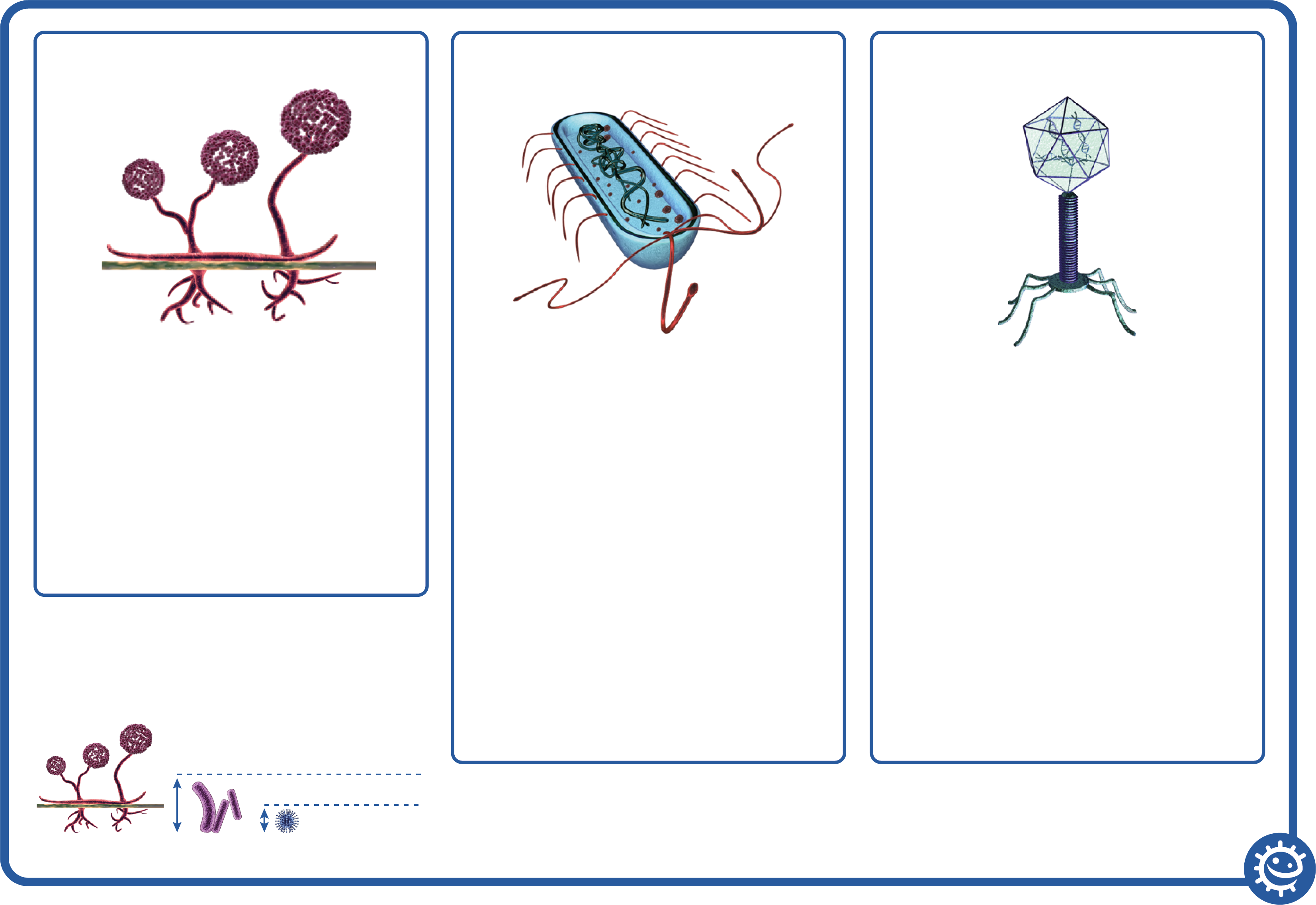 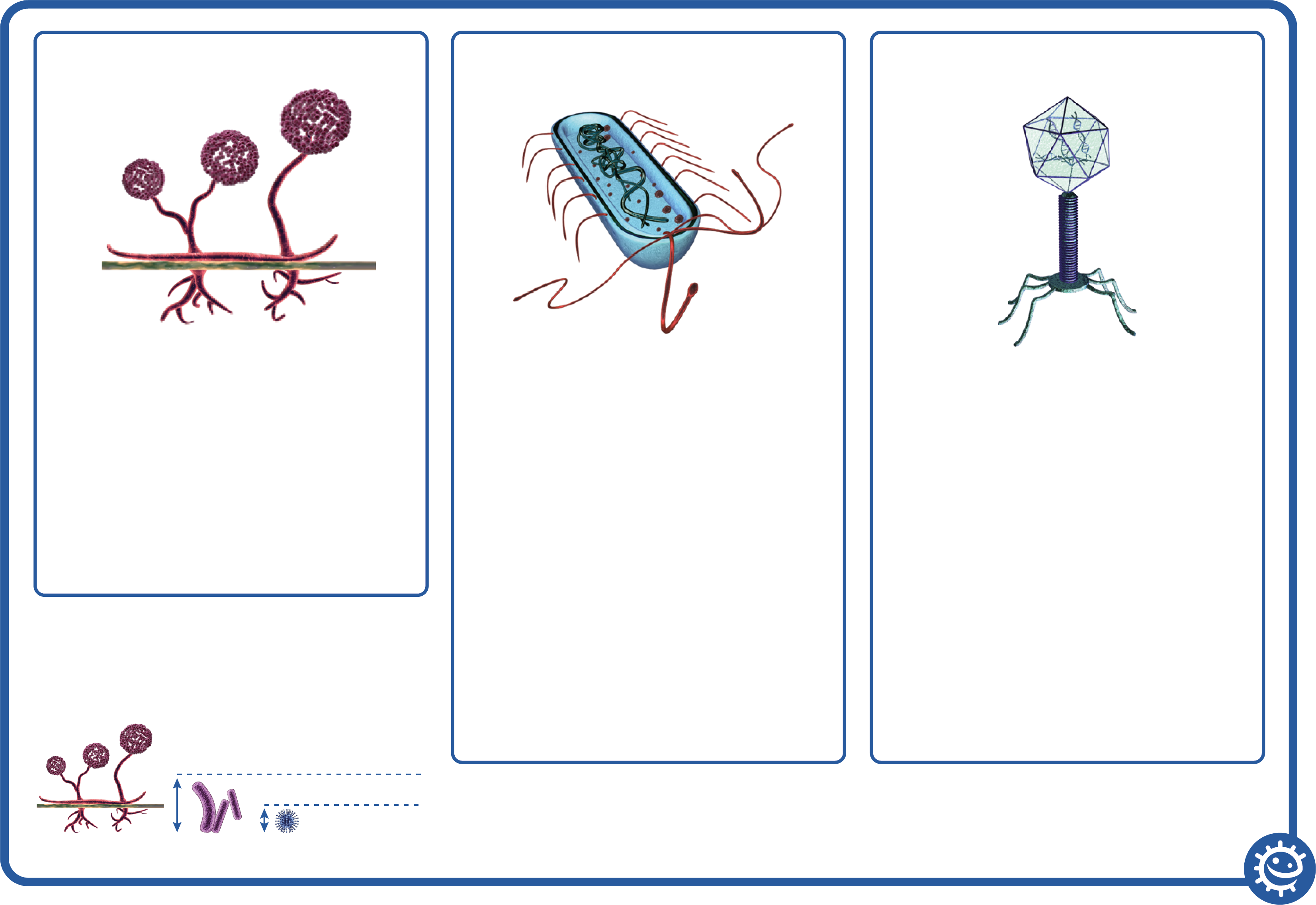 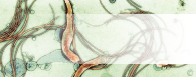 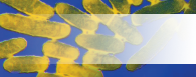 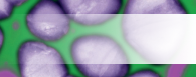 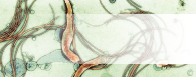 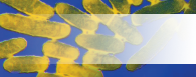 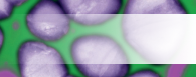 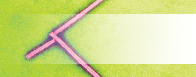 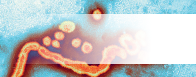 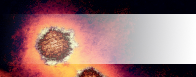 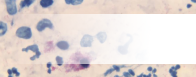 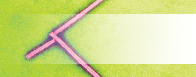 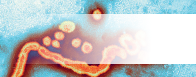 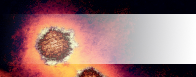 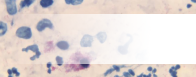 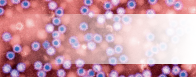 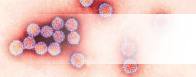 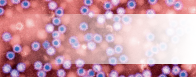 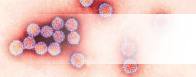 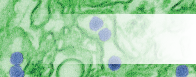 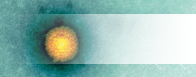 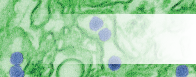 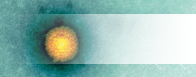 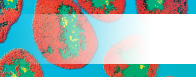 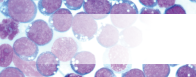 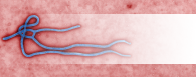 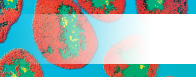 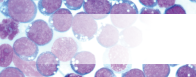 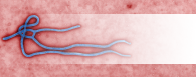 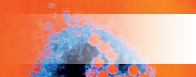 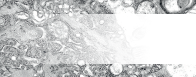 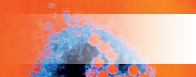 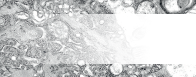 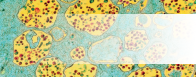 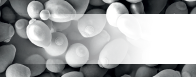 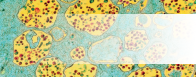 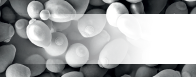 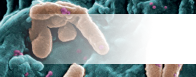 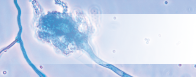 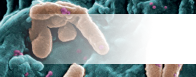 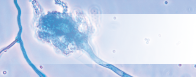 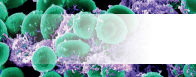 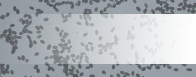 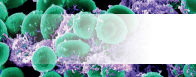 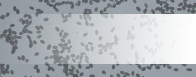 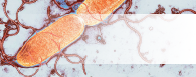 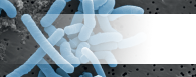 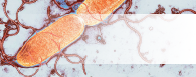 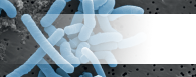 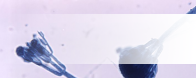 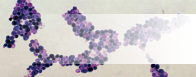 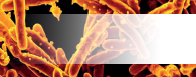 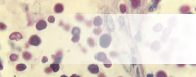 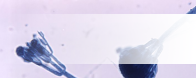 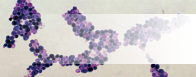 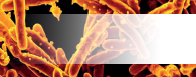 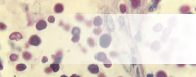 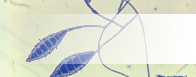 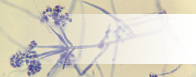 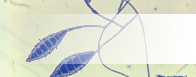 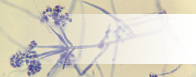 